 !!! POZOR POSLEDNÍ VOLNÁ MÍSTA !!!VÝBĚROVÝ LYŽAŘSKO-SNOWBOARDOVÝ KURZ DO ITÁLIE (APRICA)Středisko: Aprica, Itálie
Ubytování: Hotel Italia *** (pro studenty  - vícelůžkové 3-6 osob)  
Termín: 15. 12. - 20. 12.2019 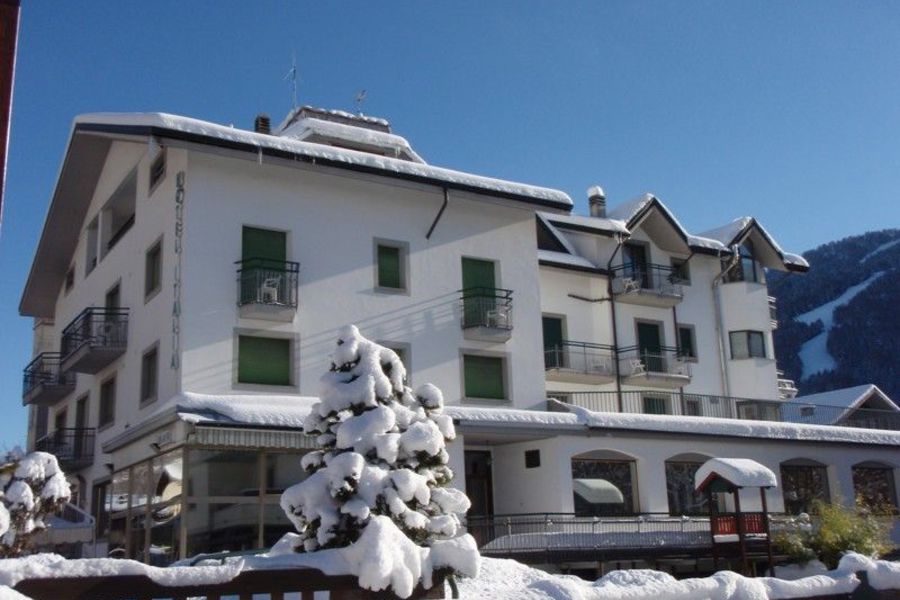 CENA: 7.890 Kč/osoba zahrnuje:
4 x ubytování s plnou penzí (snídaně-švédské stoly, oběd-polévka/těstoviny, večeře- salátový bufet, hlavní jídlo, moučník, voda)
4 denní skipas Aprica
autobusovou dopravu komfortním busem 
služby delegáta CK FEDE- odjezd od školy dne 15. 12. mezi 04.00-05.00 hodin ráno- příjezd do střediska 15.12.2019 v odpoledních hodinách, ubytování, organizační pokyny, večeře,- lyžování 16. - 19. 12.- odjezd 19.12. po lyžování - cestou párek v autobuse (večeře)- příjezd do ČR 20. 12. v dopoledních hodinách
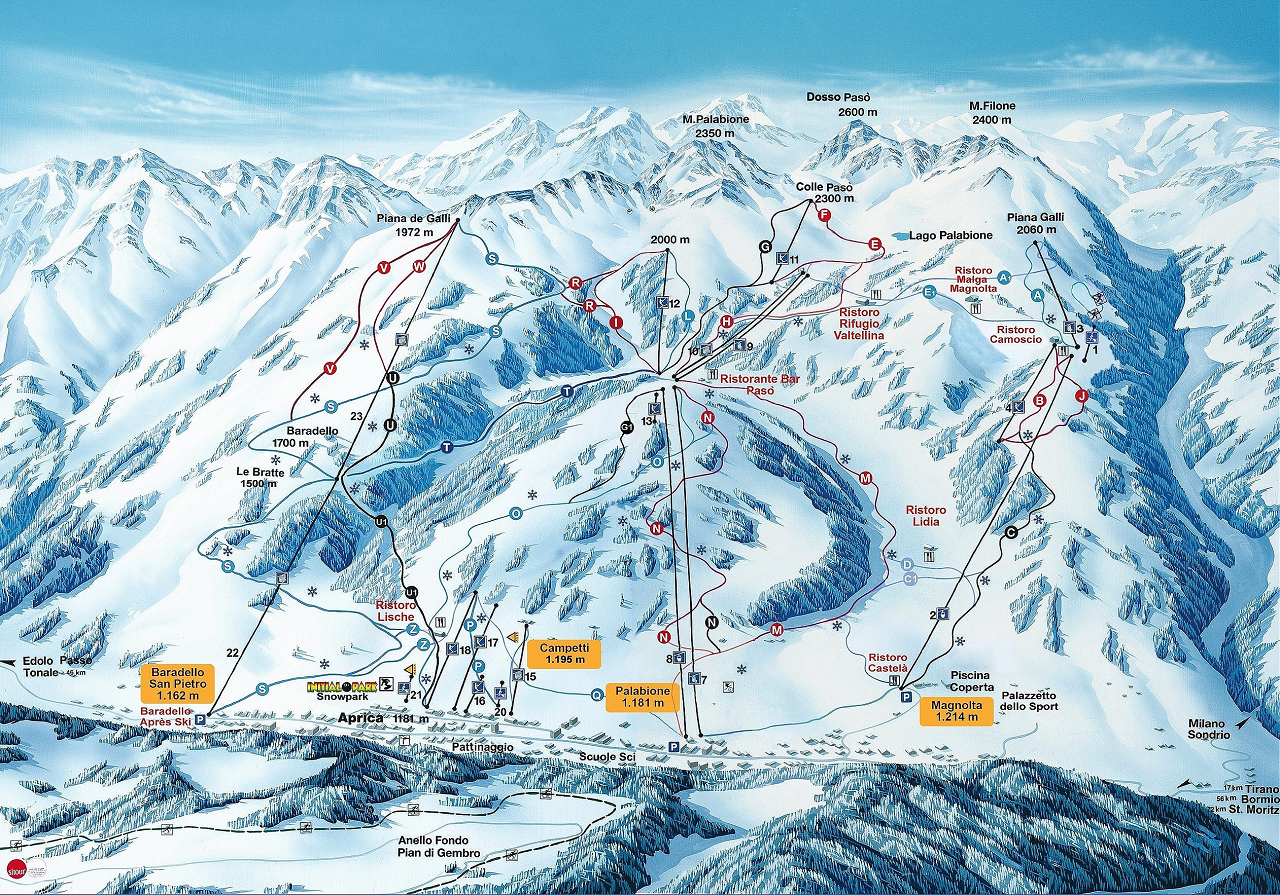  !!! ZÁJEMCI O TENTO ZÁJEZD, VYPLŇTE PŘIHLÁŠKU A PŘINESTE JI DO KABINETU TV (pan učitel Hroch) !!!